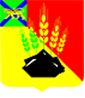 ДУМАМИХАЙЛОВСКОГО МУНИЦИПАЛЬНОГОРАЙОНАР Е Ш Е Н И Е с. МихайловкаО внесении изменений в решение Думы Михайловского муниципального района от 07.10.2021 № 121-НПА «Об утверждении Положения о муниципальном земельном контроле в границах Михайловского муниципального района»Принято Думой Михайловскогомуниципального районаот ___________ № __________В соответствии с п. п. 2 п. 5 ст. 3 Федерального закона от 31.07.2020 № 248-ФЗ «О государственном контроле (надзоре) и муниципальном контроле в Российской Федерации», решением Думы Михайловского муниципального района от 07.10.2021 № 121-НПА «Об утверждении Положения о муниципальном земельном контроле в границах Михайловского муниципального района», руководствуясь Уставом Михайловского муниципального района Дума Михайловского муниципального районаРЕШИЛА1. Внести изменения в Приложение № 1 к решению Думы Михайловского муниципального района от 07.10.2021 № 121-НПА «Об утверждении Положения о муниципальном земельном контроле в границах Михайловского муниципального района» (далее - Приложение), следующего содержания.1.1. Изложить абзац а) п. 2 Приложения в новой редакции:«а) относящиеся к категории земель населенных пунктов, которые граничат с землями и (или) земельными участками, относящимися к категории земель сельскохозяйственного назначения, земель лесного фонда, земель особо охраняемых территорий и объектов, земель запаса;».2. Настоящее решение вступает в силу после опубликования.Глава Михайловского муниципального  района –Глава администрации района                                                            В.В. АрхиповПояснительная запискаДля целей управления рисками причинения вреда (ущерба) охраняемым законом ценностям при осуществлении муниципального земельного контроля земельные участки подлежат отнесению к категориям риска в соответствии с Федеральным законом от 31.07.2020 № 248-ФЗ «О государственном контроле (надзоре) и муниципальном контроле в Российской Федерации».Отнесение администрацией земельных участков к определенной категории риска осуществляется в соответствии с критериями отнесения используемых гражданами, юридическими лицами и (или) индивидуальными предпринимателями земельных участков согласно приложению № 1 Положения о муниципальном земельном контроле в границах Михайловского муниципального района.На данный момент к категориям умеренного риска в том числе относятся земельные участки с категорией «земли населённых пунктов», это территории сёл Михайловского муниципального района. Согласно этому критерию такие участки подлежат проведению сплошных проверочных мероприятий. По объективным причинам проводить проверочные мероприятия в личных подворьях граждан Михайловского муниципального района трудозатратно, малоэффективно и не целесообразно.Одновременно складывается ситуация, при которой количество подконтрольных объектов превышает потенциальные возможности контрольно-надзорного органа по их проверке, что, в свою очередь, приводит к отсутствию возможности обеспечить приемлемый уровень безопасности охраняемых законом ценностей в тех областях, где это действительно важно. Осуществление с заданной периодичностью сплошных проверок граждан, юридических лиц и индивидуальных предпринимателей, приведёт к неэффективному расходованию ресурсов, в том числе трудовых.Тогда как оценка вероятности наступления негативных событий, которые могут повлечь причинение вреда (ущерба) охраняемым законом ценностям с учетом предшествующих данных о фактическом причинении вреда (ущерба) показала, что участки, расположенные на границе земель населённых пунктов с землями сельскохозяйственного использования требуют наибольшего внимания контрольно-надзорного органа.Пожары и палы на полях сельскохозяйственного назначения возникают ежегодно, это те события, следствием которых может стать причинение вреда охраняемым законом ценностям.Внесение изменений в Решение Думы Михайловского муниципального района позволит увеличить охват потенциальных нарушителей обязательных требований, представляющих непосредственную угрозу причинения вреда охраняемым законом ценностям, и одновременно снизит нагрузку на граждан, которые не представляют реальной угрозы причинения вреда таким ценностям.